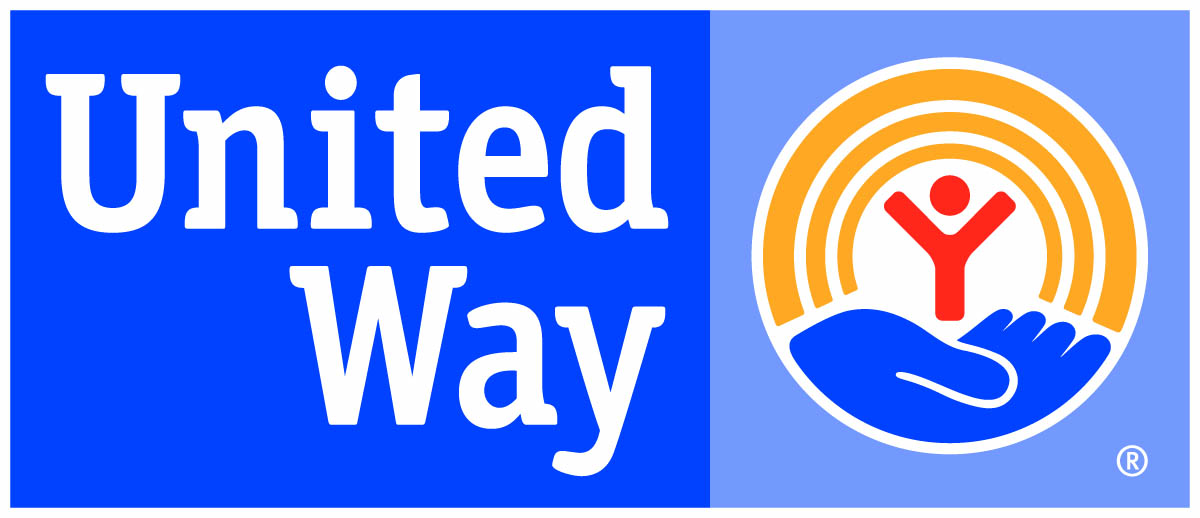 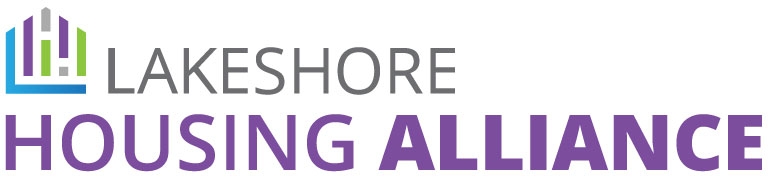 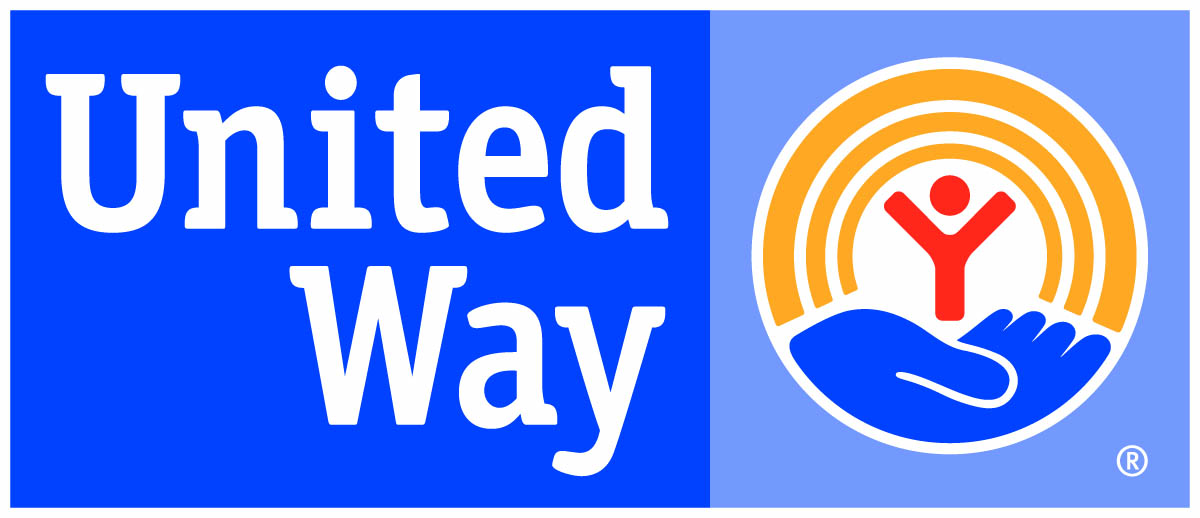 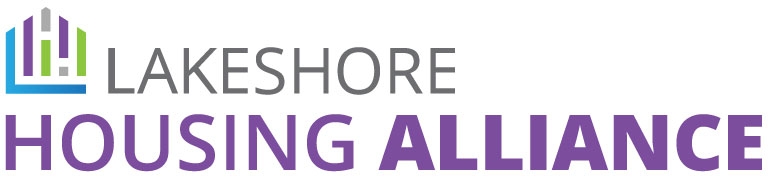 Prioritizing Persons Experiencing Chronic Homelessness and Other Vulnerable Homeless Persons in Permanent Supportive Housing Order of Priority in CoC Program-funded Permanent Supportive HousingDedicated BedsFirst priority:  Chronically Homeless Individuals and Families with the Longest History of Homelessness and with the Most Severe Service Need.Second priority:  Chronically Homeless Individuals and Families with the Longest History of Homelessness.Third priority:  First priority:  Chronically Homeless Individuals and Families with the Most Severe Service Need.Fourth Priority: All other Chronically Homeless Individuals and FamiliesNon-dedicated BedsFirst priority: Homeless Individuals and Families with a Disability and with the Most Severe Service NeedsSecond priority: Homeless Individuals and Families with a Disability and with a Long Period of Continuous or Episodic HomelessnessThird priority: Homeless Individuals and Families with a Disability Coming from Places Not Meant for Human Habitation, Safe Havens or Emergency Shelter.Fourth priority: Homeless Individuals and Families with a Disability coming from Transitional Housing